MusterlösungenRico Dumcke1, Aileen Janßen1, Niels Rahe-Meyer2, Claas Wegner11 Universität Bielefeld, Universitätsstraße 25, 33615 Bielefeld, rico.dumcke@uni-bielefeld.de
2 Franziskus Hospital Bielefeld, Kiskerstr. 26, 33615 Bielefeldzu den Arbeitsmaterialien M1 – M4
für die ErgebnisblätterAnalyse des Pulses und der SauerstoffsättigungAnalyse der LungenvoluminaDie BlutdruckmessungDie Werte können individuell abweichen (je nach Tagesform, Aufregung, Fitness u.a.)Analyse der Auskultation des Herzschlags M1Musterlösung2Versuchssituation Sauerstoffsättigung (%)Herzfrequenz (bpm)AIm Sitzen 97-9950-90BNach 20 Hampelmännern95-99< 130CNach 2 Min. Hampelmänner95-99> 130Individuelle Abweichungen sind möglich.Individuelle Abweichungen sind möglich.Individuelle Abweichungen sind möglich.3Beschreibe deine Ergebnisse. Was fällt dir auf? Begründe.Die Herzfrequenz steigt von einem Ruhepuls (60-80 Schläge/Min.) stetig an und ist nach der längeren Durchführung der „Hampelmänner“ (= körperliche Belastung) am höchsten.Dabei bleibt die Sauerstoffsättigung weitgehend konstant bzw. oberhalb des Normwertes (95%)Der Grund dafür ist, dass der Organismus die Sauerstoffverfügbarkeit reguliert und an erhöhte Arbeit und Energieverbrauch anpasst: Zum Ausgleich ist die Schlagfrequenz (und auch Atemfrequenz) erhöht.Die Herzfrequenz steigt von einem Ruhepuls (60-80 Schläge/Min.) stetig an und ist nach der längeren Durchführung der „Hampelmänner“ (= körperliche Belastung) am höchsten.Dabei bleibt die Sauerstoffsättigung weitgehend konstant bzw. oberhalb des Normwertes (95%)Der Grund dafür ist, dass der Organismus die Sauerstoffverfügbarkeit reguliert und an erhöhte Arbeit und Energieverbrauch anpasst: Zum Ausgleich ist die Schlagfrequenz (und auch Atemfrequenz) erhöht.4Ordne den Pulskurven die passende Bezeichnung zu.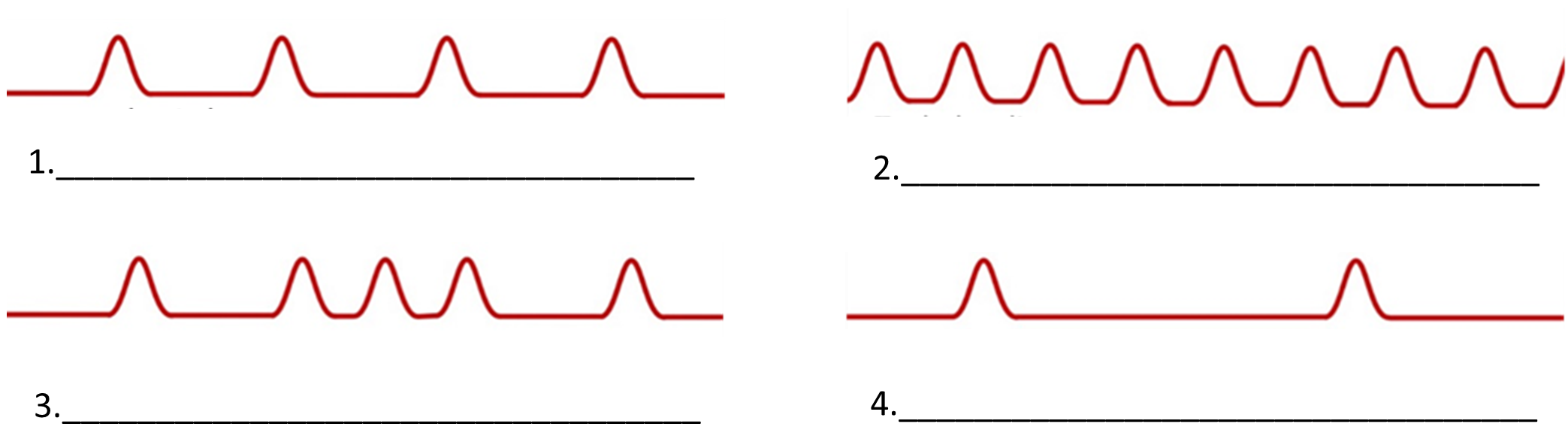 5Definition HypoxämieEine Hypoxämie ist ein Sauerstoffmangel im Blut, welcher bei einem Sauerstoffgehalt (Sauerstoffsättigung) von weniger als 95% beginnt. Symptome können Schwindel und Schwäche sein, da das Gehirn zuerst zu wenig Sauerstoff erhält.Mögliche UrsachenDie Ursachen sind sehr vielfältig und müssen ärztlich abgeklärt werden. Verringerter Sauerstoffgehalt in der Umgebungsluft (z.B. in den Bergen)Blutarmut: Die roten Blutzellen transportieren Sauerstoff. Es kann zu einer verringerten Produktion dieser Zellen kommen.Lungenerkrankungen, welche die Aufnahme von Sauerstoff ins Blut einschränkenM2-A/BMusterlösungDatum:1Wie viel Luft passt in deine Lunge? Ist das Atemvolumen immer gleich?Vorkenntnisse &
VermutungenIn eine Lunge passen ? Liter Luft. 
(Normalwerte liegen im Bereich von 3 bis 6 Liter Vitalkapazität bei Erwachsenen)Das Atemvolumen ist abhängig von der Atemtiefe, Kondition, Körperbau und -größe, Erkrankungen und ist daher sehr verschieden.3Trage hier deine gemessenen Werte ein.Trage hier deine gemessenen Werte ein.Trage hier deine gemessenen Werte ein.Bezeichnung:Bezeichnung:Vitalkapazität (VC)Forcierte Vitalkapazität (FVC)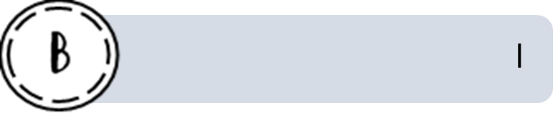 Gemessene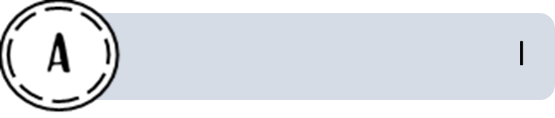 Werte (Bsp.): GemesseneWerte (Bsp.): 4,16 Liter4,69 LiterEinschränkungEinschränkungabh. von Alter, Körpergröße und Personabh. von Alter, Körpergröße und PersonIllustration einer Messung 
(Spirometer)Illustration einer Messung 
(Spirometer)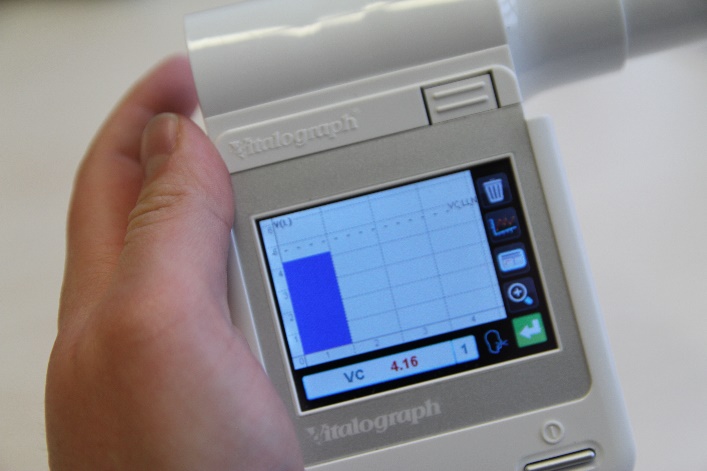 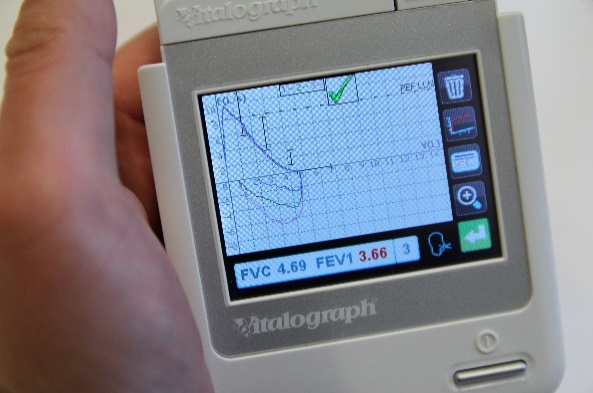 4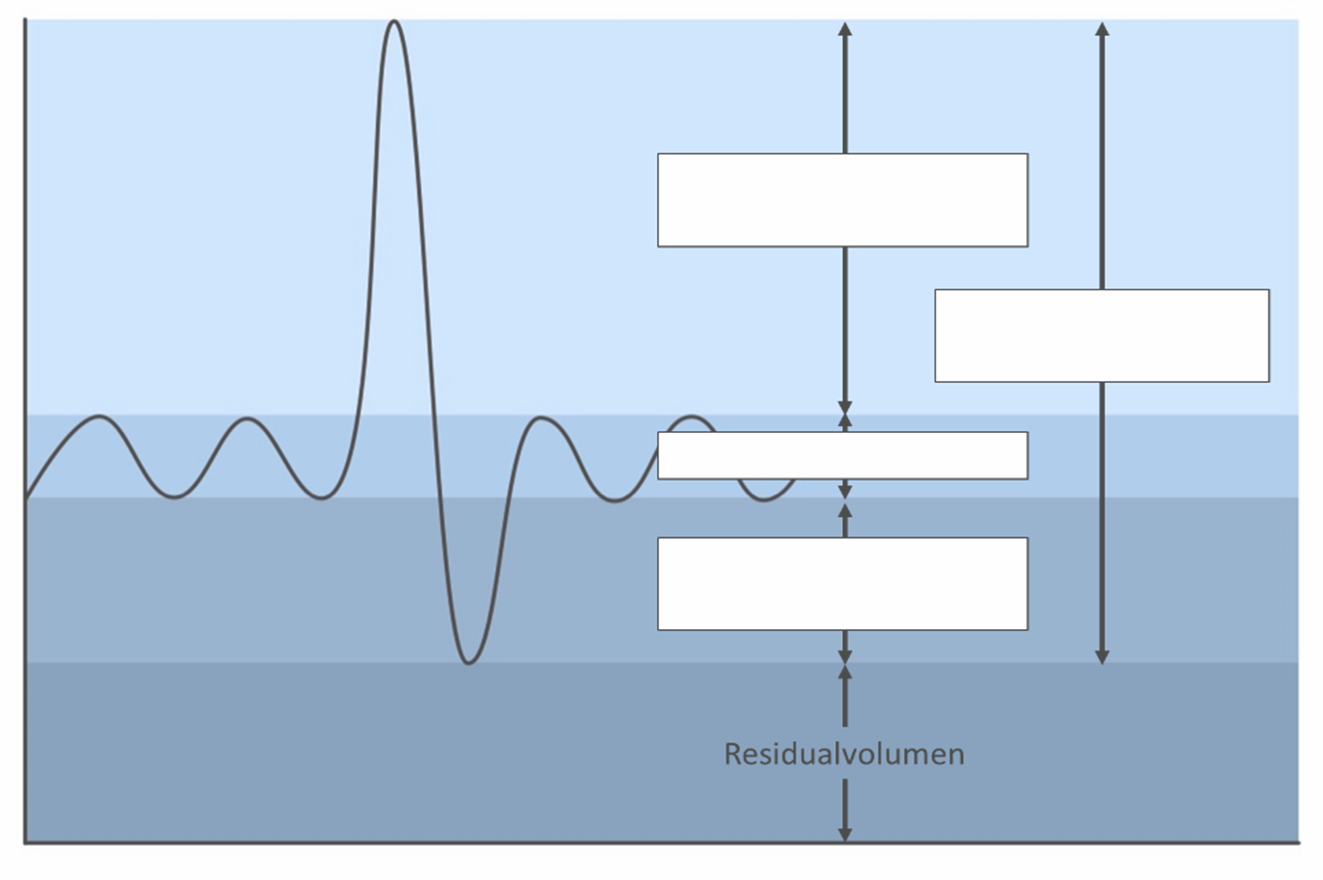 Das Spirometer misst folgende Parameter:VC: (Exspiratorische*) Vitalkapazität, das Volumen, das nach maximaler Einatmung normal ausgeamtet werden kann in LiternFVC: Eine (F) forcierte Messung der Vitalkapazität (VC), bei der nach maximal tiefer Einatmung, das unter Anstrengung so schnell wie möglich ausgeatmete, maximale Volumen gemessen wirdZusatzinfo (nicht in Abb.):FEV1: Einsekundenkapazität, maximal ausgeatmetes Volumen in einer SekundeAbb. 1: Schematische Darstellung der Atemparameter und ihre ZusammensetzungAbb. 1: Schematische Darstellung der Atemparameter und ihre ZusammensetzungAbb. 1: Schematische Darstellung der Atemparameter und ihre ZusammensetzungAbb. 1: Schematische Darstellung der Atemparameter und ihre ZusammensetzungAbb. 1: Schematische Darstellung der Atemparameter und ihre Zusammensetzung5Deine Begründung6Pathologische VolumenveränderungenPathologische VolumenveränderungenDas Spirometer misst die Vitalkapazität in zwei Arten, dabei werden Atemzugvolumen, inspiratorisches und exspiratorisches Reservevolumen summiert. Beim forcierten, schnellen Manöver (FVC) wird die Kapazität in Relation zur Schnelligkeit der Ausatmung gesetzt. Nicht gemessen werden kann das in der Lunge verbleibende Luftvolumen (Residualvolumen) und bei dieser Messung wird auch das Atemzugvolumen (bei normalem Ein-/Ausatmen) nicht berechnet.Das Spirometer misst die Vitalkapazität in zwei Arten, dabei werden Atemzugvolumen, inspiratorisches und exspiratorisches Reservevolumen summiert. Beim forcierten, schnellen Manöver (FVC) wird die Kapazität in Relation zur Schnelligkeit der Ausatmung gesetzt. Nicht gemessen werden kann das in der Lunge verbleibende Luftvolumen (Residualvolumen) und bei dieser Messung wird auch das Atemzugvolumen (bei normalem Ein-/Ausatmen) nicht berechnet.Eine Lungenfibrose führt zu einer Veränderung des Lungengewebes, wodurch die Elastizität und Dehnbarkeit nachlassen, die Lunge dehnt sich schlechter aus. Dabei können Atemzugvolumen und Vitalkapazität verringert sein. Die chronisch obstruktive Lungenerkrankung (COPD) führt zu einer Entzündungsreaktion und Überblähung (Emphysem) der Lunge, z.B. durch langes Rauchen. Es entstehen Bereiche, die nicht mehr am Luftaustausch teilnehmen. Bei erhöhtem Residualvolumen ist das forcierte Volumen bei Ausatmung stark verringert. Die Bronchien kollabieren.Eine Lungenfibrose führt zu einer Veränderung des Lungengewebes, wodurch die Elastizität und Dehnbarkeit nachlassen, die Lunge dehnt sich schlechter aus. Dabei können Atemzugvolumen und Vitalkapazität verringert sein. Die chronisch obstruktive Lungenerkrankung (COPD) führt zu einer Entzündungsreaktion und Überblähung (Emphysem) der Lunge, z.B. durch langes Rauchen. Es entstehen Bereiche, die nicht mehr am Luftaustausch teilnehmen. Bei erhöhtem Residualvolumen ist das forcierte Volumen bei Ausatmung stark verringert. Die Bronchien kollabieren.Eine Lungenfibrose führt zu einer Veränderung des Lungengewebes, wodurch die Elastizität und Dehnbarkeit nachlassen, die Lunge dehnt sich schlechter aus. Dabei können Atemzugvolumen und Vitalkapazität verringert sein. Die chronisch obstruktive Lungenerkrankung (COPD) führt zu einer Entzündungsreaktion und Überblähung (Emphysem) der Lunge, z.B. durch langes Rauchen. Es entstehen Bereiche, die nicht mehr am Luftaustausch teilnehmen. Bei erhöhtem Residualvolumen ist das forcierte Volumen bei Ausatmung stark verringert. Die Bronchien kollabieren.M3Musterlösung2Versuchssituation Blutdruckwert (mmHg)Blutdruckwert (mmHg)2Versuchssituation Systolischer (oberer)Diastolischer (unterer)AIm Liegen<12060-80BIm Sitzen120-13070-80CIm Stehen120-14070-85D1 Minute Strecksprünge>140>90Manuelle Messung110-14070-853Begründe, warum es in diesem Versuch zu unterschiedlichen Blutdruckwerten kommt.Im Liegen ist weniger Druck notwendig, da die Wirkung der Schwerkraft herabgesetzt ist. Der Blutdruck kann daher im Liegen in Ruhe verringert sein.Im Sitzen wird der reguläre Blutdruck auf Herzhöhe gemessen. Idealerweise entspricht dieser in Ruhe den Normwerten zwischen 120-140 und 60-85 mmHg.Im Stehen kann, je nach Tätigkeiten, der Blutdruck leicht erhöht sein.Nach aktiver Belastung kann der Blutdruck ebenfalls ansteigen, nach 1 Minute allerdings nur gering. Nach ausgiebigem Sport sind Werte über 200 mmHg systolisch kurzzeitig möglich.Im Liegen ist weniger Druck notwendig, da die Wirkung der Schwerkraft herabgesetzt ist. Der Blutdruck kann daher im Liegen in Ruhe verringert sein.Im Sitzen wird der reguläre Blutdruck auf Herzhöhe gemessen. Idealerweise entspricht dieser in Ruhe den Normwerten zwischen 120-140 und 60-85 mmHg.Im Stehen kann, je nach Tätigkeiten, der Blutdruck leicht erhöht sein.Nach aktiver Belastung kann der Blutdruck ebenfalls ansteigen, nach 1 Minute allerdings nur gering. Nach ausgiebigem Sport sind Werte über 200 mmHg systolisch kurzzeitig möglich.4Das sollte ich beim Blutdruckmessen beachten:1.Der Blutdruck wird in Ruhe gemessen. Die Manschette sollte auf Herzhöhe angelegt werden. Die Messung erfolgt nach 2-5 Min. Wartezeit im Sitzen2.Der Blutdruck sollte mit ausreichend Abstand zu Mahlzeiten oder dem Konsum koffeinhaltiger Getränke gemessen werden. Diese können die Werte kurzzeitig nach oben verfälschen.3.Der Blutdruck sollte über einen längeren Zeitraum beobachtet und gemessen werden, um Änderungen zuverlässig zu bewerten: Zum Beispiel täglich oder wöchentlich morgens und abends.M4Musterlösung1Notiere deine Fragen und mögliche Hypothesen und Vorkenntnisse.FragenWas kann man mit einem Stethoskop hören?Was kann man mithilfe eines Stethoskops diagnostizieren? Was sind Vor- oder Nachteile eines Stethoskops?Vorkenntnisse/
VermutungenMan kann mit dem Stethoskop den Herzschlag hören. Der Arzt verwendet das Stethoskop zum Abhören der Lunge, z. B. bei bronchialen Infekten. 3Was konntest du beobachten? Wie viele Herztöne konntest du hören? Konntest du Unterschiede zwischen den Auskultationspunkten feststellen?BeobachtungenMan konnte zwei verschiedene Herztöne hören, die sich in einem bestimmten Rhythmus wiederholten. An den ersten beiden Auskultationspunkten 1 und 2 war der zwei-te Herzton besser zu hören. An den Auskultationspunkten 3 und 4 war der erste Herzton stärker zu hören. Auf dem Erb´schen Punkt waren beide Herztöne gut zu hören. 4Während eines regulären Herzschlages entstehen _____zwei______ Herztöne, die durch _____Schwingungen_______ der Herzmechanik verursacht werden.Während eines regulären Herzschlages entstehen _____zwei______ Herztöne, die durch _____Schwingungen_______ der Herzmechanik verursacht werden.Erster HerztonZweiter HerztonWann ist er zu hören? Zu Beginn der Systole (lang und dumpf).Nach der Austreibungsphase, zu Beginn der Diastole (kurz und heller). Wodurch wird er verursacht? Das ruckartige Zusammenziehen der Herzmuskulatur versetzt das Blut in Schwingungen. Das Schließen der Aortenklappe und Pulmonalklappe versetzt die Arterien in Schwingungen. BefundKurze Beschreibung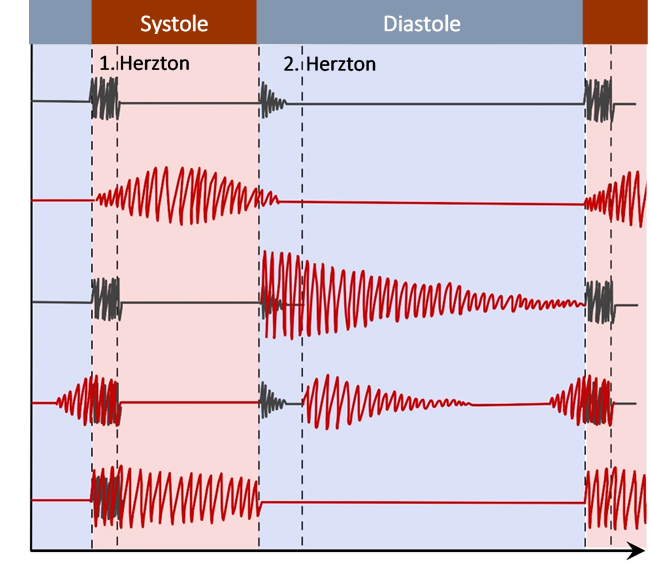 NormalEs sind zwei Herztöne zu hören. AortenklappenstenoseKeine klaren zwei Herztöne, dafür ein an- und absteigendes (spindelförmiges) Rauschen in der SystoleAortenklappeninsuffizienz Zwei Herztöne, anstelle des zweiten Herztons ist ein abnehmendes Rauschen zu hörenMitralklappenstenose Zweiter Herzton ist zu hören, danach abnehmendes Herzgeräusch in der Diastole MitralklappeninsuffizienzKeine zwei Herztöne, stattdessen starkes eintönig, gleichbleibendes Herzgeräusch in der gesamten Systole